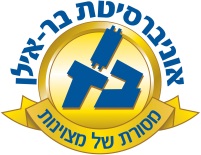 Course Name:Topics in Jewish Law – Halacha Level 1 MenType of course: LectureYear of Studies: 2018        Semester: Spring             Hours/credits:  2The courses objectives: The objective of the class is to go through the major practical Mitzvot/Halachot that a person is obligated in each day. We will briefly discuss the background and philosophy behind the Mitzvah before delving into the practical application of how to. Detailed Lesson plan:Week 1-3- Hilchot Kashrut –These lectures will give a brief overview of what Kashrut is, where it is derived from, and then go through meat, birds, dairy, meat and milk, chalav yisrael vs. chalav akum, tevilat kelim, hechsher kelim.Week 4 – Laws of Purim:This lecture will discuss all the Mitzvot of the holiday and the month of adar in detailWeek 5-6 – Laws of PesachThis lecture will discuss the details such as Rosh Chodesh Nissan preparing the house for pesach. Biur Hametz, the seder, yom tov laws, basics of chol hamoed and sefirat haomer.Week 7-8 - Laws of SakanaThis lecture will go through the laws of Sakana and foodWeek 9-12 - Laws of BrachotIn depth laws starting from the basics of blessings on foods to complex mixtures.Final Week - Cumulative FinalGrade Components Attendance -  30 % (you can miss 2 classes)Final – 70 %